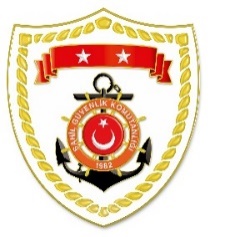 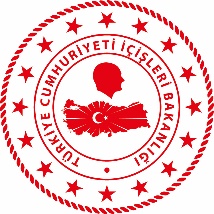 SG Ege Deniz Bölge KomutanlığıSG Akdeniz Bölge KomutanlığıS.
NoTARİHMEVKİ VE ZAMANKURTARILAN SAYISIKURTARILAN/YEDEKLENEN TEKNE SAYISIAÇIKLAMA123 Mayıs 2023MUĞLA/Datça13.2550-Datça açıklarında Yunanistan unsurları tarafından Türk Karasularına geri itilen 2 can salı içerisindeki toplam 50 düzensiz göçmen kurtarılmıştır.223 Mayıs 2023MUĞLA/Dalaman16.5546-Dalaman açıklarında Yunanistan unsurları tarafından Türk Karasularına geri itilen 2 can salı içerisindeki toplam 46 düzensiz göçmen kurtarılmıştır.S.
NoTARİHMEVKİ VE ZAMANKURTARILAN SAYISIKURTARILAN/YEDEKLENEN TEKNE SAYISIAÇIKLAMA123 Mayıs 2023HATAY/Samandağ12.502-Samandağ açıklarında motor arızası nedeniyle sürüklenen ve yardım talebinde bulunan fiber tekne içerisindeki 2 düzensiz göçmen kurtarılmıştır.